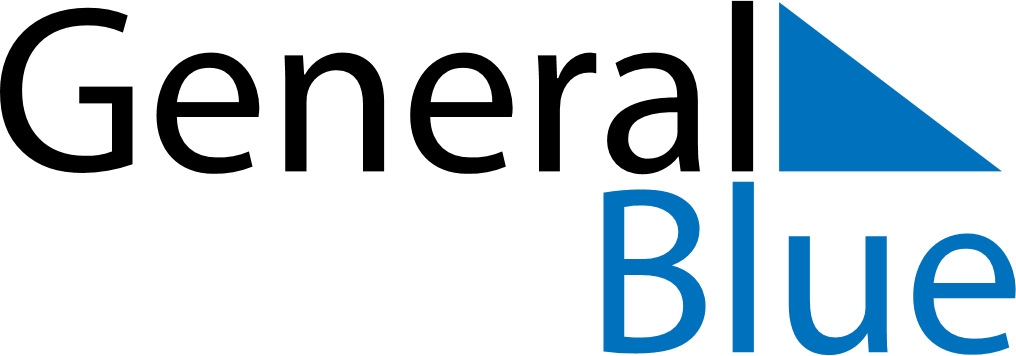 May 2024May 2024May 2024May 2024May 2024May 2024Donegal, Ulster, IrelandDonegal, Ulster, IrelandDonegal, Ulster, IrelandDonegal, Ulster, IrelandDonegal, Ulster, IrelandDonegal, Ulster, IrelandSunday Monday Tuesday Wednesday Thursday Friday Saturday 1 2 3 4 Sunrise: 5:53 AM Sunset: 9:05 PM Daylight: 15 hours and 12 minutes. Sunrise: 5:51 AM Sunset: 9:07 PM Daylight: 15 hours and 16 minutes. Sunrise: 5:48 AM Sunset: 9:09 PM Daylight: 15 hours and 20 minutes. Sunrise: 5:46 AM Sunset: 9:11 PM Daylight: 15 hours and 24 minutes. 5 6 7 8 9 10 11 Sunrise: 5:44 AM Sunset: 9:13 PM Daylight: 15 hours and 28 minutes. Sunrise: 5:42 AM Sunset: 9:15 PM Daylight: 15 hours and 32 minutes. Sunrise: 5:40 AM Sunset: 9:17 PM Daylight: 15 hours and 36 minutes. Sunrise: 5:38 AM Sunset: 9:18 PM Daylight: 15 hours and 40 minutes. Sunrise: 5:36 AM Sunset: 9:20 PM Daylight: 15 hours and 43 minutes. Sunrise: 5:35 AM Sunset: 9:22 PM Daylight: 15 hours and 47 minutes. Sunrise: 5:33 AM Sunset: 9:24 PM Daylight: 15 hours and 51 minutes. 12 13 14 15 16 17 18 Sunrise: 5:31 AM Sunset: 9:26 PM Daylight: 15 hours and 54 minutes. Sunrise: 5:29 AM Sunset: 9:28 PM Daylight: 15 hours and 58 minutes. Sunrise: 5:27 AM Sunset: 9:29 PM Daylight: 16 hours and 1 minute. Sunrise: 5:26 AM Sunset: 9:31 PM Daylight: 16 hours and 5 minutes. Sunrise: 5:24 AM Sunset: 9:33 PM Daylight: 16 hours and 8 minutes. Sunrise: 5:22 AM Sunset: 9:34 PM Daylight: 16 hours and 12 minutes. Sunrise: 5:21 AM Sunset: 9:36 PM Daylight: 16 hours and 15 minutes. 19 20 21 22 23 24 25 Sunrise: 5:19 AM Sunset: 9:38 PM Daylight: 16 hours and 18 minutes. Sunrise: 5:17 AM Sunset: 9:40 PM Daylight: 16 hours and 22 minutes. Sunrise: 5:16 AM Sunset: 9:41 PM Daylight: 16 hours and 25 minutes. Sunrise: 5:15 AM Sunset: 9:43 PM Daylight: 16 hours and 28 minutes. Sunrise: 5:13 AM Sunset: 9:44 PM Daylight: 16 hours and 31 minutes. Sunrise: 5:12 AM Sunset: 9:46 PM Daylight: 16 hours and 34 minutes. Sunrise: 5:10 AM Sunset: 9:47 PM Daylight: 16 hours and 36 minutes. 26 27 28 29 30 31 Sunrise: 5:09 AM Sunset: 9:49 PM Daylight: 16 hours and 39 minutes. Sunrise: 5:08 AM Sunset: 9:50 PM Daylight: 16 hours and 42 minutes. Sunrise: 5:07 AM Sunset: 9:52 PM Daylight: 16 hours and 45 minutes. Sunrise: 5:06 AM Sunset: 9:53 PM Daylight: 16 hours and 47 minutes. Sunrise: 5:05 AM Sunset: 9:55 PM Daylight: 16 hours and 50 minutes. Sunrise: 5:03 AM Sunset: 9:56 PM Daylight: 16 hours and 52 minutes. 